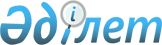 Ойыл аудандық мәслихатының 2020 жылғы 6 қаңтардағы № 373 "2020-2022 жылдарға арналған Қайынды ауылдық округ бюджетін бекіту туралы" шешіміне өзгерістер енгізу туралы
					
			Мерзімі біткен
			
			
		
					Ақтөбе облысы Ойыл аудандық мәслихатының 2020 жылғы 1 шілдедегі № 415 шешімі. Ақтөбе облысының Әділет департаментінде 2020 жылғы 8 шілдеде № 7285 болып тіркелді. Мерзімі өткендіктен қолданыс тоқтатылды
      Қазақстан Республикасының 2008 жылғы 4 желтоқсандағы Бюджет кодексінің 109-1 бабына, Қазақстан Республикасының 2001 жылғы 23 қаңтардағы "Қазақстан Республикасындағы жергілікті мемлекеттік басқару және өзін-өзі басқару туралы" Заңының 6 бабына сәйкес, Ойыл аудандық мәслихаты ШЕШІМ ҚАБЫЛДАДЫ:
      1. Ойыл аудандық мәслихатының 2020 жылғы 6 қаңтардағы № 373 "2020-2022 жылдарға арналған Қайыңды ауылдық округ бюджетін бекіту туралы" (нормативтік құқықтық актілерді мемлекеттік тіркеу Тізілімінде № 6659 тіркелген, 2020 жылғы 15 қаңтарда Қазақстан Республикасы нормативтік құқықтық актілерінің электрондық түрдегі эталондық бақылау банкінде жарияланған) шешіміне келесідей өзгерістер енгізілсін:
      1 тармақта:
      1) тармақшасында: 
      кiрiстер – "20 744" сандары "26 378" сандарымен ауыстырылсын,
      оның ішінде:
      трансферттер түсімі – "19 458" сандары "25 092" сандарымен
      ауыстырылсын;
      2) тармақшасында:
      шығындар – "20 744" сандары "26 378" сандарымен ауыстырылсын;
      3 тармақ келесідей редакцияда жазылсын:
      "3. Қазақстан Республикасының 2019 жылғы 4 желтоқсандағы "2020-2022 жылдарға арналған республикалық бюджет туралы" Заңының 7 бабына сәйкес белгіленгені еске және басшылыққа алынсын:
      2020 жылғы 1 қаңтардан бастап:
      1) жалақының ең төмен мөлшері – 42 500 теңге;
      2) жәрдемақыларды және өзге де әлеуметтік төлемдерді есептеу, сондай-ақ Қазақстан Республикасының заңнамасына сәйкес айыппұл санкцияларын, салықтарды және басқа да төлемдерді қолдану үшін айлық есептік көрсеткіш – 2 651 теңге;
      3) базалық әлеуметтік төлемдердің мөлшерлерін есептеу үшін ең төмен күнкөріс деңгейінің шамасы – 31 183 теңге.
      Қазақстан Республикасы Президентінің 2020 жылғы 8 сәуірдегі "2020 жылға арналған нақтыланған республикалық бюджет туралы" Жарлығының 8 тармағына сәйкес белгіленгені еске және басшылыққа алынсын:
      2020 жылғы 1 сәуірден бастап:
      1) жәрдемақыларды және өзге де әлеуметтік төлемдерді есептеу, сондай-ақ Қазақстан Республикасының заңнамасына сәйкес айыппұл санкцияларын, салықтарды және басқа да төлемдерді қолдану үшін айлық есептік көрсеткіш – 2 778 теңге;
      2) базалық әлеуметтік төлемдердің мөлшерлерін есептеу үшін ең төмен күнкөріс деңгейінің шамасы – 32 668 теңге.".
      2. Көрсетілген шешімнің 1 қосымшасы осы шешімнің қосымшасына сәйкес жаңа редакцияда жазылсын.
      3. "Ойыл аудандық мәслихатының аппараты" мемлекеттік мекемесі заңнамада белгіленген тәртіппен осы шешімді Ақтөбе облысының Әділет департаментінде мемлекеттік тіркеуді қамтамасыз етсін.
      4. Осы шешім 2020 жылғы 1 қаңтардан бастап қолданысқа енгізіледі. 2020 жылға арналған Қайыңды ауылдық округ бюджеті
					© 2012. Қазақстан Республикасы Әділет министрлігінің «Қазақстан Республикасының Заңнама және құқықтық ақпарат институты» ШЖҚ РМК
				
      Ойыл аудандық 
мәслихатының сессия төрағасы 

Б. Коздигарин

      Ойыл аудандық 
мәслихатының хатшысы 

Е. Жиеналин
Ойыл аудандық мәслихатының 2020 жылғы 1 шілдедегі № 415 шешіміне қосымшаОйыл аудандық мәслихатының 2020 жылғы 6 қаңтардағы № 373 шешіміне 1 қосымша 
санаты
санаты
санаты
санаты
сомасы 
(мың теңге)
сыныбы
сыныбы
сыныбы
сомасы 
(мың теңге)
кіші сыныбы
кіші сыныбы
сомасы 
(мың теңге)
Атауы
сомасы 
(мың теңге)
1. Кірістер
26 378
1
Салықтық түсімдер
1 150
01
Табыс салығы
10
2
Жеке табыс салығы
10
04
Меншікке салынатын салықтар
1140
1
Мүлікке салынатын салықтар
8
3
Жер салығы
32
4
Көлік құралдарына салынатын салық
1100
2
Салықтық емес түсімдер
136
01
Мемлекеттік меншіктен түсетін кірістер
80
5
Мемлекет меншігіндегі мүлікті жалға беруден түсетін кірістер
80
06
Басқа да салықтық емес түсiмдер
56
1
Басқа да салықтық емес түсiмдер
56
4
Трансферттердің түсімдері
25092
02
Мемлекеттік басқарудың жоғары тұрған органдарынан түсетін трансферттер
25092
3
Аудандардың (облысық маңызы бар қаланың) бюджетінен трансферттер
25092
Функционалдық топ
Функционалдық топ
Функционалдық топ
Функционалдық топ
Функционалдық топ
Сомасы 
(мың теңге)
Функционалдық кіші топ
Функционалдық кіші топ
Функционалдық кіші топ
Функционалдық кіші топ
Сомасы 
(мың теңге)
Бюджеттік бағдарламалардың әкiмшiсі
Бюджеттік бағдарламалардың әкiмшiсі
Бюджеттік бағдарламалардың әкiмшiсі
Сомасы 
(мың теңге)
Бағдарлама
Бағдарлама
Сомасы 
(мың теңге)
Атауы
Сомасы 
(мың теңге)
ІІ. Шығындар
26 378
01
Жалпы сипаттағы мемлекеттiк қызметтер
14 681
1
Мемлекеттiк басқарудың жалпы функцияларын орындайтын өкiлдi, атқарушы және басқа органдар
1 4 681
124
Аудандық маңызы бар қала, ауыл, кент, ауылдық округ әкімінің аппараты
14 681
001
Аудандық маңызы бар қала, ауыл, кент, ауылдық округ әкімінің қызметін қамтамасыз ету жөніндегі қызметтер
14 681
 07
Тұрғынүй-коммуналдық шаруашылық
11697
3
Елді-мекендерді көркейту
11697
124
Аудандық маңызы бар қала, ауыл, кент, ауылдық округ әкімінің аппараты
11697
007
Аудандық, маңызы бар қаланың ауылдық, кенттің, ауылдық округтің мемлекттік тұрғын үй қорының сақталуын ұйымдастыру.
200
008
Елді мекендердегі көшелерді жарықтандыру
1020
009
Елді – мекендерді санитариясын камту
200
011
Елді – мекендерді абаттандыру мен көгалдандыру
10 277
15
Трансферттер
0
1
Трансферттер
0
124
Аудандық маңызы бар қала, ауыл, кент, ауылдық округ әкімінің аппараты
0
V. Бюджет тапшылығы (профициті)
0
VI. Бюджет тапшылығын қаржыландыру (профицитін пайдалану)
0